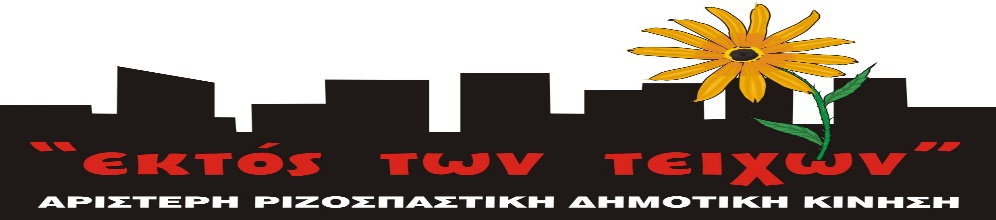 Μαρούσι 9 – 4 – 2020 Δήλωση Του αιρετού & ανακλητού εκπροσώπου της Αριστερής Ριζοσπαστικής Δημοτικής Κίνησης ΕΚΤΟΣ ΤΩΝ ΤΕΙΧΩΝ στο Δημοτικό Συμβούλιο Αμαρουσίου Προς: κο Δήμαρχο ΑμαρουσίουΔημοτικές Παρατάξεις Αμαρουσίου Με την ευκαιρία της δυσάρεστης είδησης την οποία πληροφορηθήκαμε ότι υπήρξε κρούσμα προσβολής από τον κορωνοϊό σε εργαζόμενο του Δήμου Αμαρουσίου ευχόμαστε ολόψυχα ταχεία ανάρρωση   στον εργαζόμενο του Δήμου που προσβλήθηκε από τον κορωνοϊό και αυτή τη στιγμή  νοσηλεύεται, καθώς και σε όποιον/α άλλον συμπολίτη μας  βρίσκεται στην ίδια κατάσταση και δηλώνουμε και απαιτούμε τα παρακάτω:  Ο Δήμος Αμαρουσίου να λάβει όλα τα απαραίτητα μέτρα για την προστασία των εργαζόμενων του Δήμου και των πολιτών από την πανδημία του κορωνοϊού. Ύστερα από το βεβαιωμένο κρούσμα κορωνοϊού σε εργαζόμενο του Δήμου οφείλει άμεσα ο Δήμος Αμαρουσίου να προβεί σε διενέργεια προληπτικών τεστ σε όλες/όλους τους εργαζόμενους του Δήμου αρχικά και να επεκτείνει το μέτρο (της υποβολής των προληπτικών τεστ για τον κορωνοϊό) σε όλες/όλους τις/τους Δημότες κατοίκους της πόλης μας διεκδικώντας κονδύλια και βοήθεια από την κυβέρνηση άμεσα. Δεν αρκεί μόνο η απολύμανση των χώρων του Δημαρχείου ή όποιων άλλων χώρων ούτε τα περιοριστικά μέτρα και ο εγκλεισμός, αν δεν γίνουν μαζικά τεστ (προληπτικού χαρακτήρα) στον πληθυσμό και δεν ενισχυθεί με κάθε τρόπο το Ε.Σ.Υ. και τα δημόσια νοσοκομεία. Στη βάση αυτή καλούμε το Δήμο Αμαρουσίου να αποδώσει – εκχωρήσει τα ασθενοφόρα που έχει στη διάθεσή του στο ΕΚΑΒ.Καλούμε το Δήμο Αμαρουσίου να σταθεί στο πλευρό των γιατρών και των εργαζομένων στα νοσοκομεία που διεκδικούν ένα καλύτερο ΕΣΥ και αποτελεσματικά μέτρα προστασίας για την υγεία του λαού και να  καταγγείλει τις πρακτικές της κυβέρνησης με τα επικοινωνιακά διαγγέλματα για δήθεν βελτίωση των συνθηκών εργασίας στο ΕΣΥ, προσλήψεις και άνοιγμα νέων ΜΕΘ. Απαιτούμε την άμεση χορήγηση ειδών καθαριότητας και απολύμανσης για όλους τους εργαζόμενους στο δήμο. Να χορηγηθούν σε όλους τους εργαζόμενους τα Μέσα Ατομικής Προστασίας.Απολυμάνσεις στους χώρους εργασίας και στα δημοτικά μηχανήματα και οχήματα (π.χ. απορριμματοφόρα κ.ά.) σύμφωνα με τις οδηγίες του γιατρού εργασίας. Άμεση πρόσληψη και δεύτερου γιατρού εργασίας λόγω της γεωγραφικής έκτασης του δήμου και άνοιγμα των υγειονομικών στεκιών σε Αμαξοστάσιο, Δημαρχείο.Μέριμνα και προστασία στους εργαζόμενους που ανήκουν σε ομάδες υψηλού κινδύνου (καρκινοπαθείς, καρδιοπαθείς, εργαζόμενοι με αυτοάνοσα νοσήματα, σακχαρώδη διαβήτη κλπ.) με ειδικές άδειες χωρίς περικοπές αποδοχών και ασφάλισης. Γκισέ με τζάμι σε όλες τις υπηρεσίες εξυπηρέτησης με το κοινό. Δυνατότητα ηλεκτρονικής ή τηλεφωνικής εξυπηρέτησης με το κοινό.Καμία παρέμβαση στην κανονική άδεια των εργαζομένων. Να εξασφαλίσουν πρόσθετη άδεια επιπλέον της κανονικής, με πλήρεις αποδοχές και ασφάλιση: α) Σε όσους εργαζόμενους αρρωσταίνουν, προκειμένου να αναρρώσουν και για πρόληψη της διασποράς. β) Σε ένα μέλος της οικογένειας που έχει άρρωστο παιδί ή ηλικιωμένο ή αν είναι κλειστό το σχολείο ή ο βρεφονηπιακός σταθμός.Για όσους εργαζόμενους έκλεισαν οι υπηρεσίες τους να μην απασχολούνται με αλλότρια καθήκοντα. Όχι στην εντατικοποίηση της εργασίας των εργαζόμενων που θα βρίσκονται για όλο αυτό το διάστημα στη δουλειά και μέτρα προστασίας της υγείας τους. Τώρα Μονιμοποίηση όλων των συμβασιούχων χωρίς όρους και προϋποθέσεις και προσλήψεις μόνιμου προσωπικού.Απαλλαγή από τα δημοτικά τέλη για τα λαϊκά νοικοκυριά με εισόδημα μέχρι 15.000 ευρώ το έτος, προσαυξημένο κατά 1.500 ευρώ για κάθε παιδί.Απαλλαγή από τα δημοτικά τέλη για τους μικρούς ΕΒΕ του δήμου με εισόδημα μέχρι 15.000 ευρώ το έτος. Καμιά διακοπή νερού και ηλεκτρικού για τους δημότες. Καμιά αναγκαστική κατάσχεση για παλιότερα χρέη δημοτών. Να μην χαθεί καμία ρύθμιση χρεών προς το δήμο.Εκφράζουμε τις ευχαριστίες μας σε όλες/όλους τις/τους εργαζόμενους  του Δήμου  και ειδικά της καθαριότητας, των κοινωνικών υπηρεσιών, της πολιτικής προστασίας  που  με τον προσωπικό τους αγώνα βοηθούν όσους έχουν ανάγκη  συμβάλλοντας  στην ενίσχυση της κοινωνικής αλληλεγγύης και στην διατήρηση της πόλης μας καθαρής. Εκφράζουμε για άλλη μια φορά την ευγνωμοσύνη μας  στο ιατρικό και νοσηλευτικό προσωπικό του ΕΣΥ και των Δημόσιων Νοσοκομείων που δίνει αυτή τη στιγμή με αυτοθυσία, συμπόνοια και επιστημονική επάρκεια τη μάχη για τον έλεγχο της πανδημίας του κορωνοϊού, παραβλέποντας τους σοβαρούς κινδύνους  για την υγεία και την ίδια τη ζωή τους. ΕΙΜΑΣΤΕ ΔΙΠΛΑ ΣΤΟΥΣ ΑΓΩΝΕΣ ΚΑΙ ΤΙΣ ΔΙΕΚΔΙΚΗΣΕΙΣ ΤΟΥΣ ΓΙΑ ΔΗΜΟΣΙΑ ΚΑΙ ΔΩΡΕΑΝ ΥΓΕΙΑ ΓΙΑ ΟΛΟ ΤΟ ΛΑΟ> Απαιτούμε από την Κυβέρνηση να πάρει όλα τα απαραίτητα μέτρα για την ενίσχυση του Δημόσιου Συστήματος Υγείας, να προβεί στις απαραίτητες προσλήψεις προσωπικού με μόνιμη και σταθερή εργασία, να εξασφαλίσει τον απαραίτητο ιατρικό εξοπλισμό, τα φάρμακα και να διαθέσει τα απαιτούμενα μέσα ατομικής προστασίας σε όλους τους υγειονομικούς.Τα βάρη της κρίσης του κορωνοϊού δεν πρέπει να φορτωθούν στις πλάτες των εργαζόμενων, αντίθετα θα πρέπει να διασφαλιστούν όλα τα μισθολογικά και εργασιακά τους δικαιώματα και κυρίως η απασχόληση – σταθερή και μόνιμη εργασία. Η Τοπική Αυτοδιοίκηση θα πρέπει να ενισχυθεί με δωρεάν κρατική επιχορήγηση προκειμένου να ανταποκριθεί στις πρόσθετες δαπάνες για την αντιμετώπιση της πανδημίας.ΜΕΝΟΥΜΕ ΔΥΝΑΤΟΙ – ΜΕΝΟΥΜΕ ΕΝΕΡΓΟΙ – ΔΕΝ ΜΕΝΟΥΜΕ ΣΙΩΠΗΛΟΙΔ. Α. ΠολυχρονιάδηςΑιρετός & Ανακλητός εκπρόσωπος της Αριστερής Ριζοσπαστικής Δημοτικής Κίνησης ΕΚΤΟΣ ΤΩΝ ΤΕΙΧΩΝ στο Δημοτικό Συμβούλιο Αμαρουσίου 